AV3146DN-04-W 		3-Megapixel WDR H.264 Day/Night IP MegaBall™ Camera 		with Wall Mount and 4mm LensAV3146DN-04-D 		3-Megapixel WDR H.264 Day/Night IP MegaBall™ Dome Camera 		with 4mm LensAV3146DN-04-D-LG 		3-Megapixel WDR H.264 Day/Night IP MegaBall™ Dome Camera 		with 4mm Lens and Light Gray Bezel/CanAV3146DN-3310-W		3-Megapixel WDR H.264 Day/Night IP MegaBall™ Camera with 		Wall Mount and 3.3-10mm LensAV3146DN-3310-WA		3-Megapixel WDR H.264 Day/Night IP MegaBall™ Camera with 		Wall Mount and 3.3-10mm Lens and AudioAV3146DN-3310-D 		3-Megapixel WDR H.264 Day/Night IP MegaBall™ Dome Camera 		with 3.3-10mm LensAV3146DN-3310-DA 		3-Megapixel WDR H.264 Day/Night IP MegaBall™ Dome Camera 		with 3.3-10mm Lens and AudioAV3146DN-3310-D-LG    	3-Megapixel WDR H.264 Day/Night IP MegaBall™ Dome Camera 		with 3.3-10mm Lens, Audio and Light Gray Bezel/CanAV3146DN-3310-DA-LG    	3-Megapixel WDR H.264 Day/Night IP MegaBall™ Dome Camera 		with 3.3-10mm Lens, Audio and Light Gray Bezel/CanBid-SpecDescriptionThe AV3146 MegaBall™ 3-megapixel WDR network camera is part of Arecont Vision’s full line of H.264 MegaBall™ cameras. This fully-compliant implementation of H.264 (MPEG-4, Part 10) provides full 2048 (H) x 1536 (V) megapixel resolution at full video frame rates of 21 frames per second (fps). The AV3146 camera line provides an all-in-one indoor 3" ball shape solution with integrated 3-megapixel WDR camera, 4mm or 3.3-10mm IR corrected lens, wall mount or dome enclosure options. With the features of PSIA and ONVIF conformance, privacy masking, extended motion detection and flexible cropping, the AV3146 is a high sensitivity, PoE (IEEE 802.3af) compliant, day/night camera with audio and light gray dome options. Built with Arecont Vision’s massively-parallel MegaVideo® processing technology, this camera offers more than 10-times the resolution of standard resolution IP cameras with the ability to output full real-time frame rates and deliver high-quality megapixel imaging. Bid SpecificationThe camera shall utilize a high sensitivity 3-megapixel effective CMOS sensor with 1/3.2” optical format.The camera shall have an integrated 4mm with M12 mount, megapixel, IR corrected, fixed focal lens with 1/2.5" optical format, F1.6 and horizontal field-of-view of 68°. (-04 version only) The camera shall have an integrated 3.3-10mm with Ф14mm mount, megapixel, IR corrected, varifocal lens with 1/2.5" optical format, F1.6 and horizontal field-of-view of 78°- 28° at 3.3mm and 10mm. (-3310 version only)The camera shall has two-way streaming audio with G.711PCM 8kHz compression and integrated microphone and line output (-A version only)The camera color shall be black but with light grey dome option. i.e. bezel and can are light grey but ball and liner are black. (-LG version only)The camera shall have dual standard compression support with simultaneous streaming of both H.264 and MJPEG formats.The camera shall be fully conformant with PSIA and ONVIF industry-standards and pass conformance tests. The camera shall have privacy masking, the ability to select multiple regions of an arbitrary shape to block the video. The camera shall have an extended motion detection grid, a higher-granularity grid of 1024 distinct motion detection. The user can select between 64-zone-based motion detection and extended motion detection to provide backward compatibility with the existing Video Management System (VMS) integration. The camera shall have multi-streaming support of up to 8 non-identical concurrent streams (different frame rate, bitr ate, resolution, quality and compression format).The camera shall output at a maximum resolution of 2048(H) x 1536(V) pixels at a maximum frame rate of 21 frames per second (FPS). The camera shall be able to be cropped to any resolution divisible by 2 and maintain H.264 compression. It shall be possible to crop the camera to output a variety of lower resolution images. i.e.  1600(H) x 1200(V) pixels at 31 FPS, or 1920(H) x 1080(V) pixels at 30 FPS.It shall be possible to program the camera in binned mode to output a variety of lower resolution image, i.e. 1024(H) x 768(V) pixels at 21 FPS, or 800(H) x 600(V) pixels at 27 FPS. The camera shall feature streaming of the full field-of-view (FOV) and simultaneous multiple regions of interest (ROI) for forensic zooming.The camera shall be equipped with a 100Mbps LAN connector.The camera’s shutter speed shall be 1ms - 500ms. The camera shall provide 21 levels of compression quality for optimal viewing and archiving. The camera shall support at minimum RTSP, RTP/TCP, RTP/UDP (Unicast/Multicast), HTTP1.0, HTTP1.1, DHCP, TFTP network protocols. The camera shall have Real Time Streaming Protocol (RTSP) support allowing for compatibility with media players such as Apple QuickTime®, VLC Player and others.The camera shall feature automatic exposure, automatic multi-matrix white balance, shutter speed control, 50/60Hz selectable flicker control, programmable brightness, saturation, gamma, sharpness, windowing and decimation, simultaneous delivery of full-field view and zoomed images at video frame rate, instantaneous electronic zoom, pan and tilt, and electronic image rotation by 180°.The camera shall incorporate necessary algorithms and circuits to detect motion in low-light with clarity.The camera shall support a minimum illumination of 0.3 Lux in color non-binned mode and 0.15 Lux in color binned mode. The camera shall support an IR sensitive minimum illumination of 0 Lux in black and white (B/W) mode with an additional IR light source. The camera’s primary power source shall be Power over Ethernet (PoE) complying with the IEEE 802.3af class II standard.The camera shall have the alternative option to be powered by a power source between  12V DC up to 48V DC or 24V AC and require a maximum of 6W of power. . The camera shall be utilized for indoor use only. The camera’s operating ambient temperature is -5˚C (23 °F) to 50ºC (122ºF); stable image temperature is 0˚C (32 °F) to +50˚C (122 °F); storage temperature -20˚C (-4 °F) to +60˚C (140 °F).The camera shall be compliant with EMI and EMC requirements, following European Standards   EN55022 (Class A limits), EN55024 (IEC 61000-4-2, IEC 61000-4-3, IEC 61000-4-4, IEC 61000-4-5, IEC 61000-4-6, IEC 61000-4-8, IEC 61000-4-11), EN61000-3-2 and EN61000-3-3,   EN60950-1.The camera shall be compliant with RoHS Directive  2011/96/EC.The camera shall be compliant with REACH Directive EC1907/2006.The camera shall be compliant with FTC "Made in USA" standard.The camera shall have UL listed and CE mark. The camera shall have WEEE. The camera shall have dimensions of: ɸ 3” (76.2mm) x 5.76” (146.2mm) H (-04-W models)ɸ 3” (76.2mm) x 6.15” (156.2mm) H (-3310-W models) ɸ 5.1” (130mm) x 1.74” (44mm) H (-D models in-ceiling) ɸ 5.1” (130mm) x 3.85” (98mm) H (-D models, surface with bubble)The camera shall weigh 1.2lb (0.58kg). Quick-SpecMinimum Performance SpecificationMegapixel camera must meet the following operating requirements OperationalImaging			3 megapixel CMOS image sensor 1/3.2” optical format Progressive scanActive Pixel Count	2048(H) x 1536(V) pixel arrayMinimum illumination	Color (non-binning): 0.3 Lux @ F1.6Color (binning): 0.15 Lux @ F1.6Day/Night: 0 Lux, IR sensitiveDynamic range 		up to 100 dBMaximum SNR 		49 dBFull Field of View (FOV) Resolutions2048x1536 (HxW) 3 megapixel1024x768 (HxW) 1/4 resolutionCropped Field of View ResolutionsFlexible Cropping: Crop to any resolution that is divisible by 2 pixels in H.264 and 1 pixel in JPEG up to the maximum resolution of the camera. Example resolutions include but not limit to the following:1920x1200 WUXGA1920x1080 HDTV-1080p1600x1200 2 MP1280x1024 1.3 MP1280x720 HDTV - 720p1024x768 XGA800x600 SVGA704x570 PAL704x480 NTSC640x480 VGAData TransmissionVideo frame rate up to21fps @ 2048x1536 31fps @ 1600x1200 30fps @ 1920x108041fps @ 1280x1024 Video frame in binning mode up to21fps @ 1024x76827fps @ 800x600 31fps @ 960x540 32fps @ 640x512 Compression typeH.264 (MPEG4, Part 10)Motion JPEG21 levels of qualityNetwork protocolsRTSP, RTP over TCP, RTP over UDP, HTTP1.0, HTTP1.1, DHCP, TFTP 100 Base-T Ethernet Network InterfaceMulti-streaming: 8 non-identical streamsProgrammabilityAuto adjustment between WDR and LDR modesBinning modeFlexible cropping and low-light noise filter controlBit rate and bandwidth limitation controlShutter Speed: 1ms–500msBacklight compensation and auto multi-matrix white balanceOn-camera motion detection and privacy mask w/1024 detection zones50/60Hz selectable flicker controlElectronic pan, tilt, zoom (PTZ) and image flip (180° rotation)Programmable resolution, brightness, saturation, gamma, sharpness, tintElectricalGeneral purpose opto-coupled input and outputPower over Ethernet (PoE): PoE 802.3af for cameraAuxiliary power 12–48V DC, 24V ACPower consumption: PoE Class II, 6.0 Watts maximum DC powerAudio (-A models only)Streaming: Two-wayCompression: G.711PCM 8kHzInput/output: Integrated microphone and line outputMechanicalCasing:• Die-cast aluminum 3" metal ball and bracket (–W models)• Plastic surface/in-ceiling dome w/ polycarbonate bubble (–D models)Embedded in-ceiling mount (–D Models)External lens adjustment for zoom, focus and iris (–3310 models)External lens adjustment for focus (–04 models)Easy 3-axis camera adjustment with 360° pan, 90° tilt and 360° z-axisTotal Unit Dimensions:• Ø 3” (76.2mm) x 5.76" H (146.2mm) (–04 models)• Ø 3” (76.2mm) x 6.15" H (156.2mm) (–3310 models)• Ø 5.1” (130mm) x 1.74" H (44mm) (–D models in-ceiling)• Ø 5.1” (130mm) x 3.85" H (98mm) (–D models, surface w/bubble)Weight: 1.2lbs (0.58kg)Color : • Standard color: Black • -LG : Light Gray DomeEnvironmentalOperating temperature  -5˚C (23 °F) to +50˚C (122 °F)Stable image temperature  0˚C (32 °F) to +50˚C (122 °F)Storage temperature -20˚C (-4 °F) to +60˚C (140 °F)Humidity 0% to 90% (non-condensing)Compliance Information• Class A FCC, Part 15; EN55022 Class A, RoHS, REACH, EN55024, EN61000-3-2, EN61000-3-3, EN60950• CE Mark, UL Listed• WEEEIndustry StandardPSIA and ONVIF ConformanceLenses:4mm, F1.6, 1/2.5”, H-FOV: 68° (–04 models)3.3–10mm, F1.6, 1/2.5”, H-FOV: 78°–28° (–3310 models)Accessories:Related DocumentationAV3146 Camera SpecificationInstallation Manual4.0 Model NumbersThe camera shall be Arecont Vision model AV3146DN-04-W, 3-Megapixel WDR H.264 day/night IP MegaBall™ camera with wall mount and 4mm lens. The camera shall be Arecont Vision model AV3146DN-04-D, 3-Megapixel WDR H.264 day/night IP MegaBall™ dome camera with 4mm lens. The camera shall be Arecont Vision model AV3146DN-04-D-LG, 3-Megapixel WDR H.264 day/night IP MegaBall™ dome camera with 4mm lens and light gray bezel and can. The camera shall be Arecont Vision model AV3146DN-3310-W, 3-Megapixel WDR H.264 day/night IP MegaBall™ camera with wall mount and 3.3-10mm lens. The camera shall be Arecont Vision model AV3146DN-3310-WA, 3-Megapixel WDR H.264 day/night IP MegaBall™ camera with wall mount and 3.3-10mm lens and audio. The camera shall be Arecont Vision model AV3146DN-3310-D, 3-Megapixel WDR H.264 day/night IP MegaBall™ dome camera with 3.3-10mm lens.The camera shall be Arecont Vision model AV3146DN-3310-DA, 3-Megapixel WDR H.264 day/night IP MegaBall™ dome camera with 3.3-10mm lens and audio.The camera shall be Arecont Vision model AV3146DN-3310-D-LG, 3-Megapixel WDR H.264 day/night IP MegaBall™ dome camera with 3.3-10mm lens and light gray bezel and can.The camera shall be Arecont Vision model AV3146DN-3310-DA-LG, 3-Megapixel WDR H.264 day/night IP MegaBall™ dome camera with 3.3-10mm lens, audio and light gray bezel and can.5.0 WarrantyLimited 3-Year Parts and LaborArecont Vision reserves the right to change products or specifications without notice.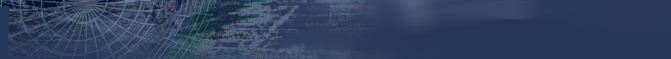 D4S-WMT-B Black Wall mount with 3/4" NPT standard D4S-CMT-B Black Ceiling mount with 3/4" NPT standard D4S-WMT Light Gray Wall mount with 3/4" NPT standard D4S-CMT Light Gray Ceiling mount with 3/4" NPT standard SV-EBA Electrical box adapter SV-JBA Junction box adapter 